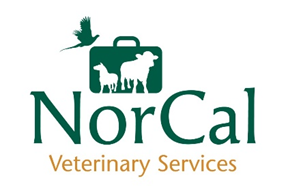 NorCal Vets Student Placement Application FormName:DOB:Email address:Phone number:Address:University attending:Current year of study:Specific areas of interest in farm veterinary:Previous Farm Work Experience/ Farm EMS:Previously attended placement at NorCal?Reasons for choosing NorCal Vets for a placement:Dates available for placement:  